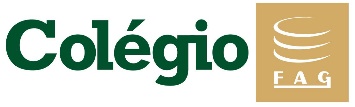 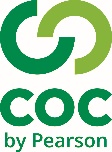 A obra abaixo é uma das obras mais conhecida da ilustre artista Tarsila do Amaral. Faça uma releitura com intervenção da obra “Abaporu” não economize cores e nem a criatividade:Segue alguns exemplos: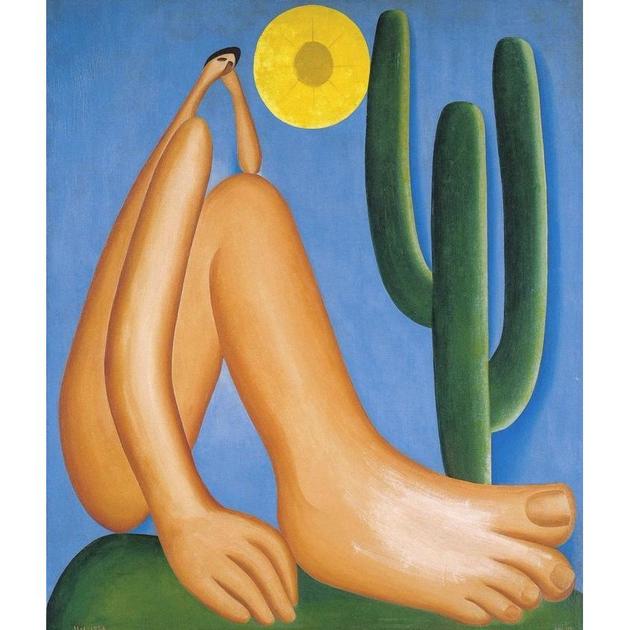 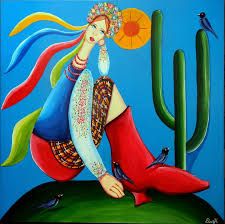 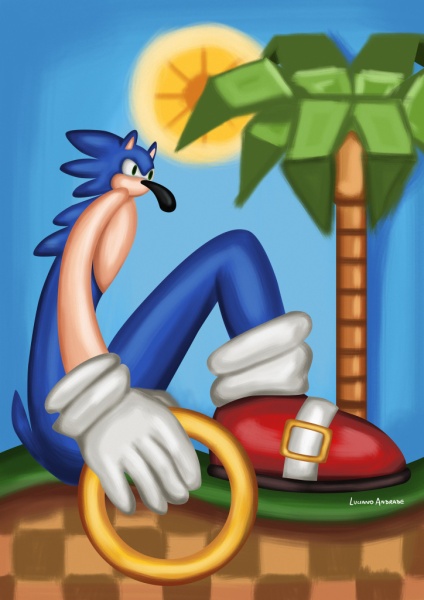 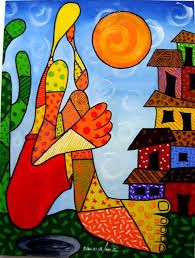 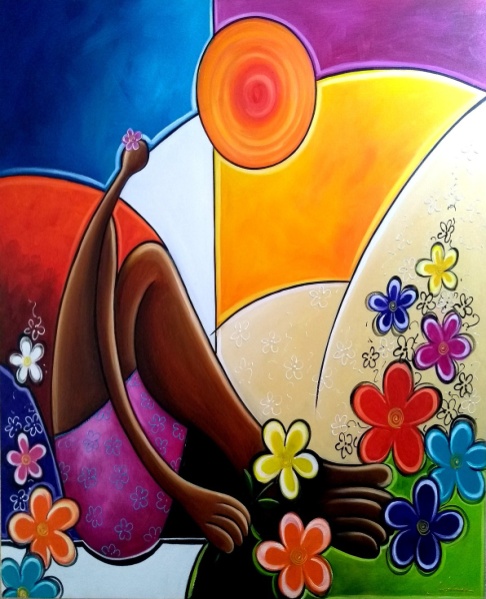 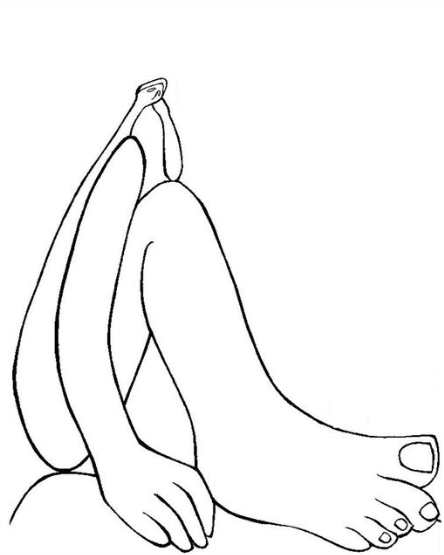 